МУ «УДО Грозненского муниципального района»Муниципальное бюджетное дошкольное образовательное учреждение«ДЕТСКИЙ САД № 1 «ТЕРЕМОК» ст. ПЕРВОМАЙСКАЯ ГРОЗНЕНСКОГО МУНИЦИПАЛЬНОГО РАЙОНА»(МБДОУ «Детский сад № 1 «Теремок» ст. Первомайская»)МУ «Грозненскимуниципальни кIоштан МБШХЬДУ»Mуниципальни бюджетни школал хьалхара дешаран учреждени«ГРОЗНЕНСКИ МУНИЦИПАЛЬНИ КIОШТАН ПЕРВОМАЙСКЕРА № 1 ЙОЛУ БЕРИЙН БЕШ «ТЕРЕМОК» (МБШХЬДУ «Первомайскера Берийнбеш №1 «Теремок»)ОТЧЕТ по проведенным мероприятиям ко Дню Победы (9 мая) и ко Дню Памяти и скорби (10 мая)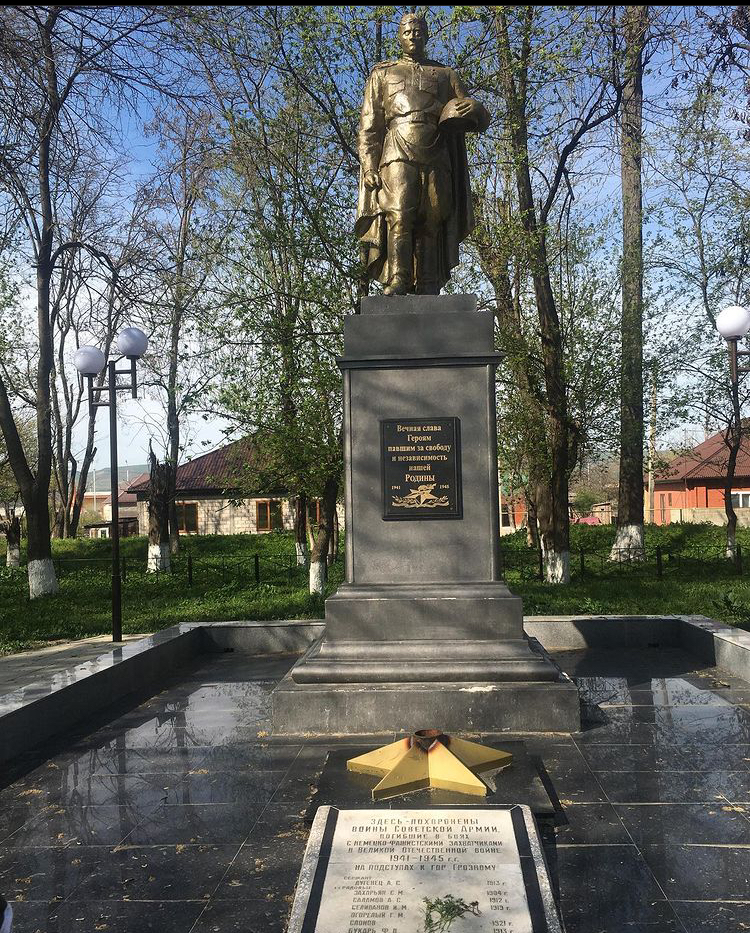 	9 мая – День Победы фашисткой Германией. Это Великий праздник победы всего советского народа в Великой Отечественной войне 1941-1945гг.	В честь празднования Дня Великой Победы в нашем ДОУ прошли праздничные мероприятия, посвященные Дню Великой Победы.	28 апреля 2021 года была проведена экскурсия с посещением памятных мест г. Грозного и Вечного Огня.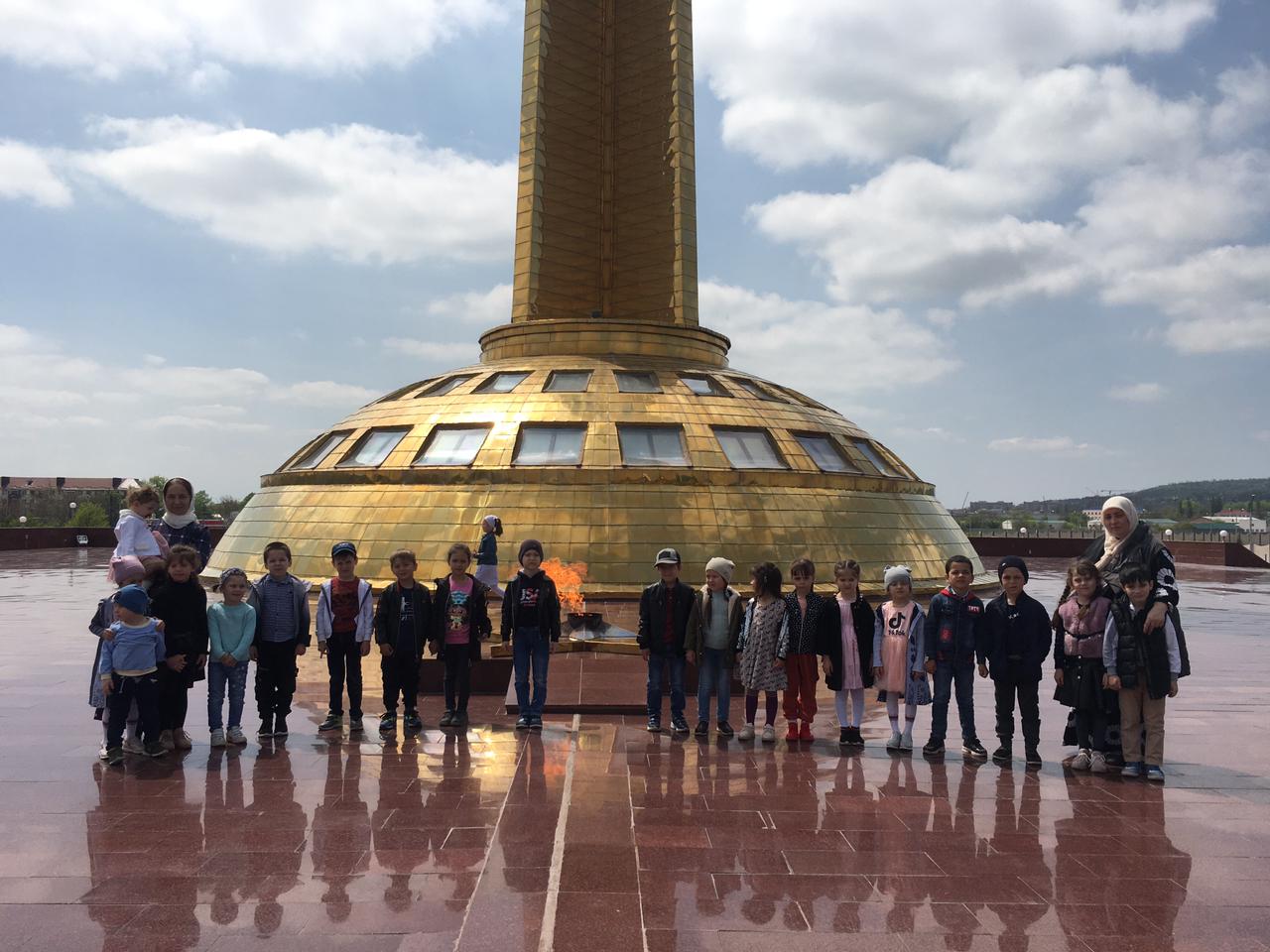 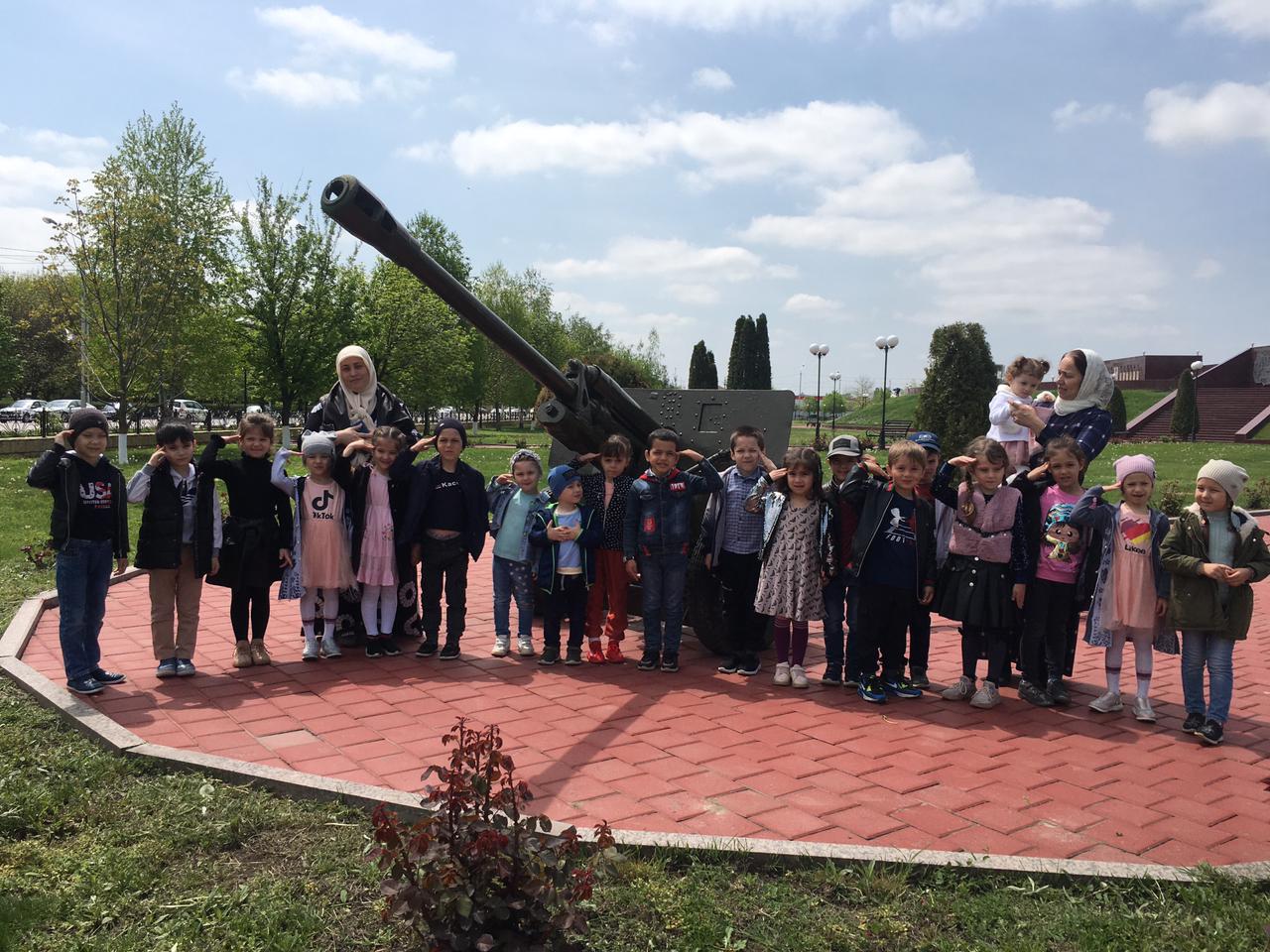 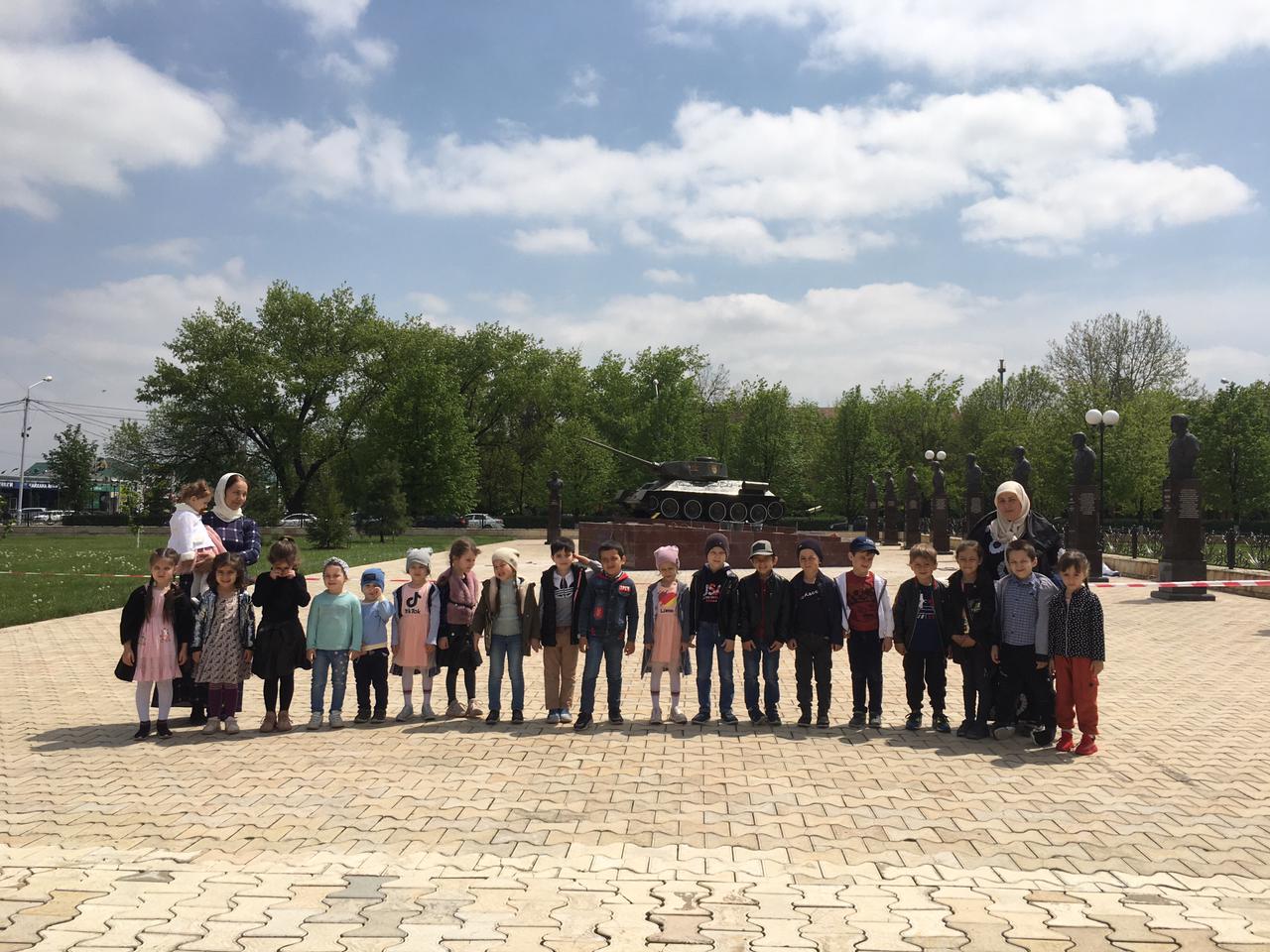 	Были проведены тематические беседы на тему: «Мы чтим и помним!», рассказывая ребятам о подвигах наших солдат, о проявленном ими героизме. Также был проведен конкурс рисунков «Пусть будет Мир!»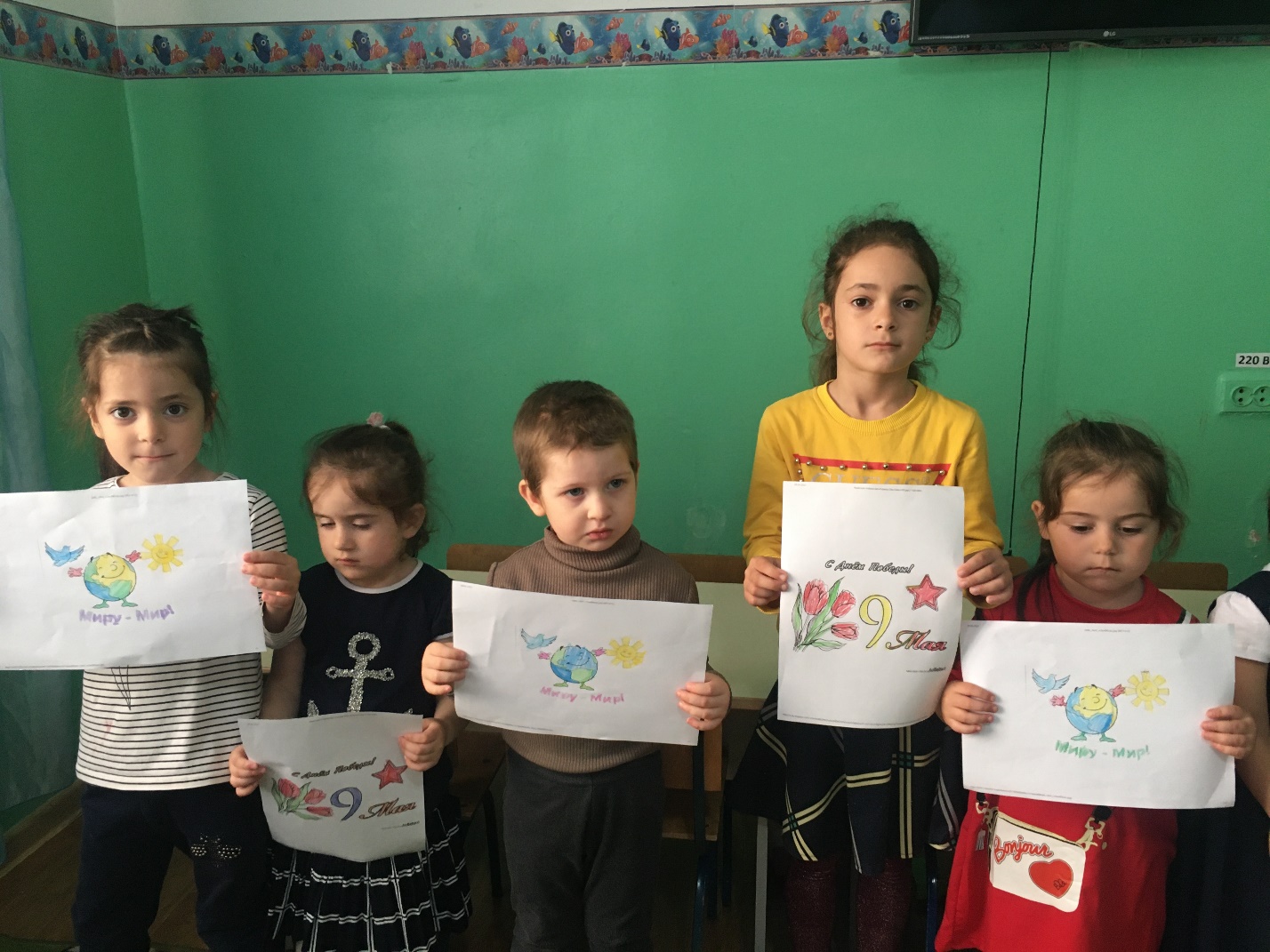 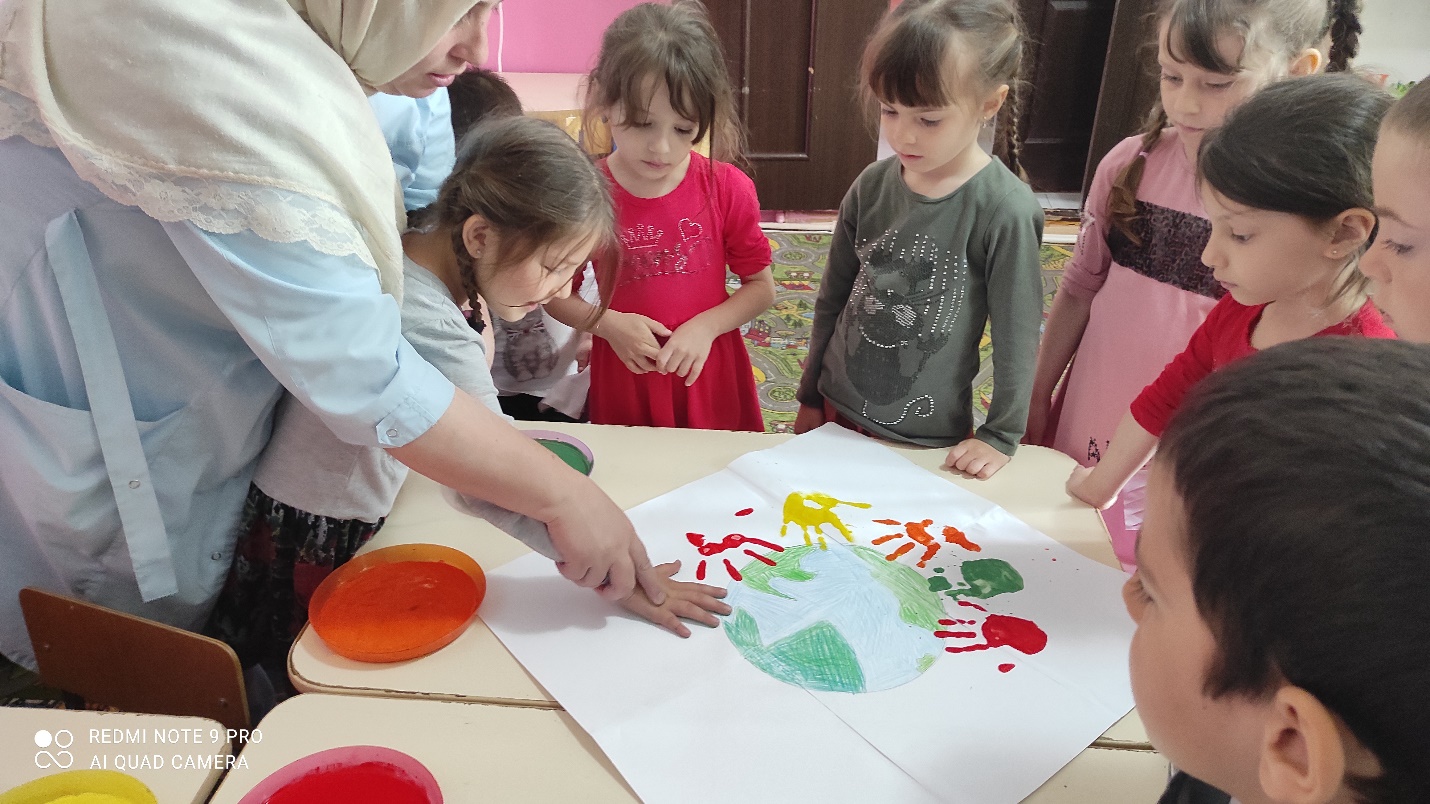 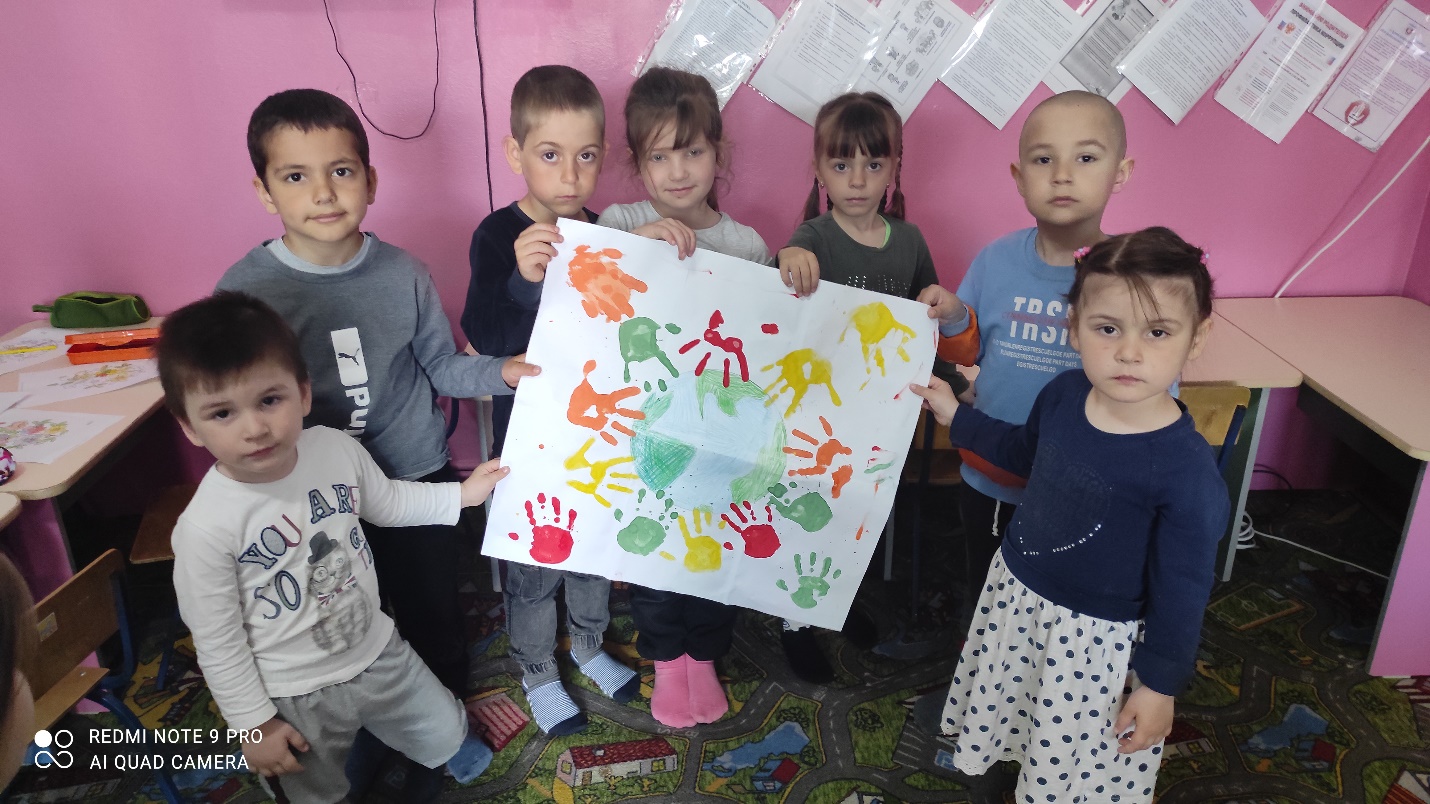 	29.04.2021г. был проведен утренник, посвященный Дню Победы, во время которого дети читали стихи, пели песни и танцевали.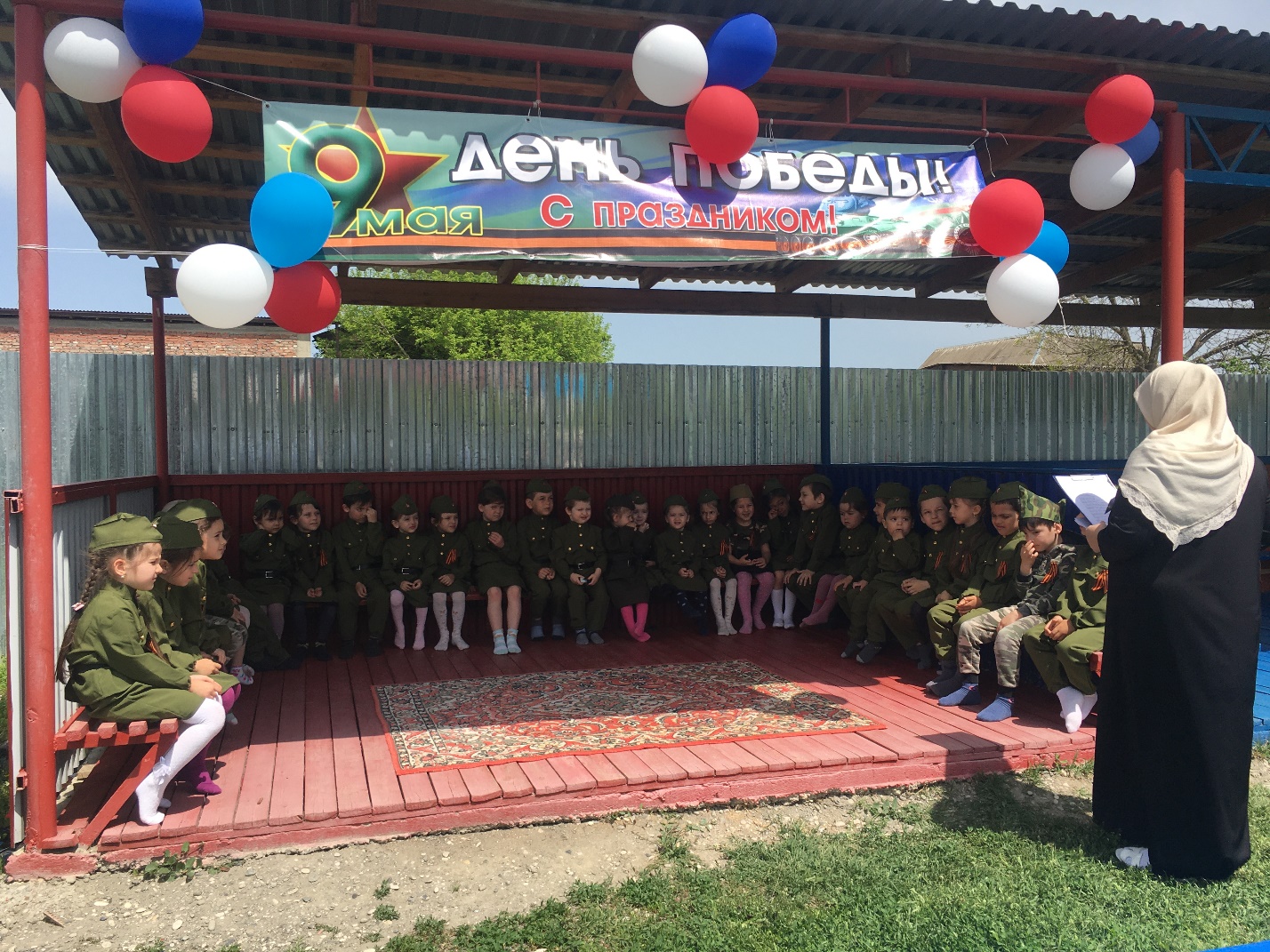 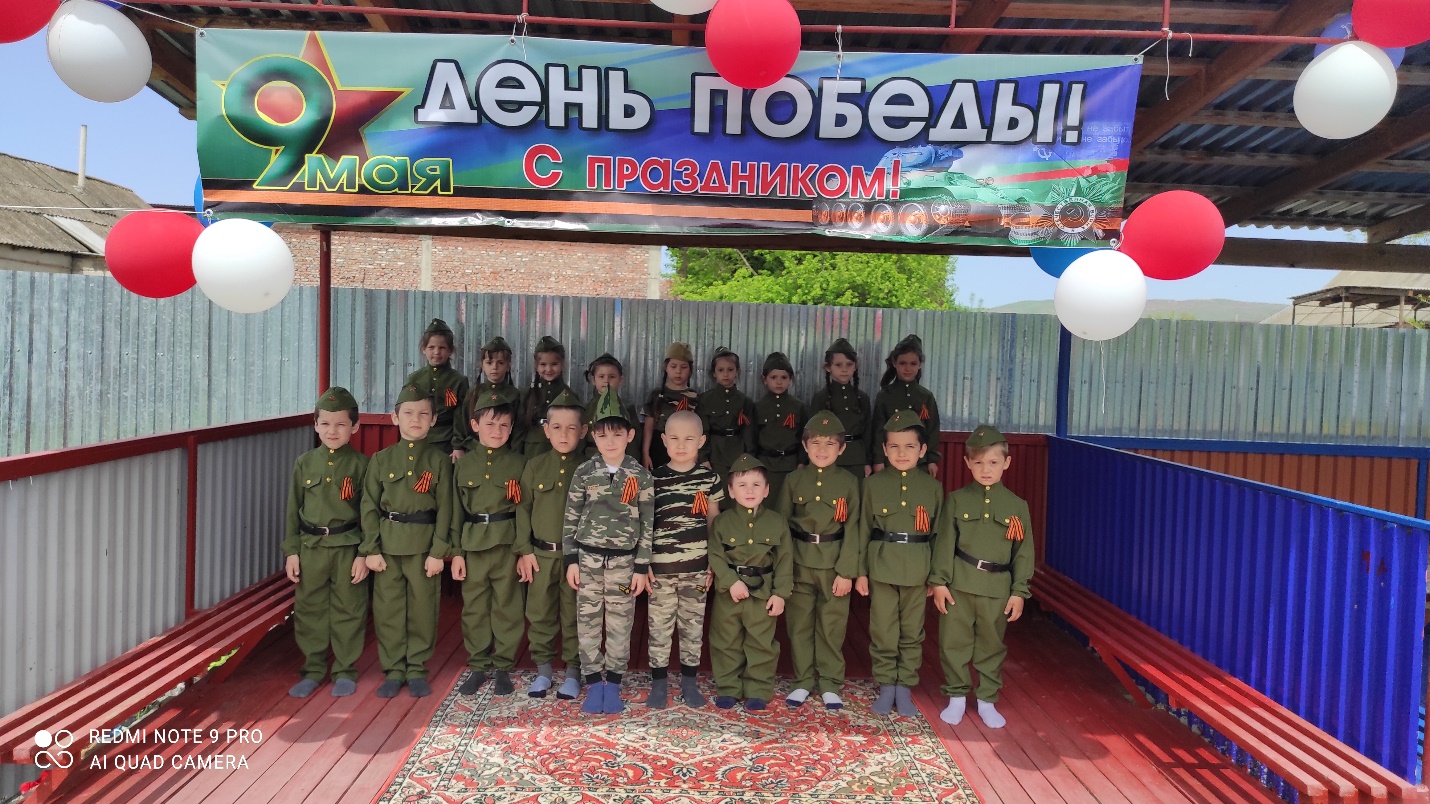 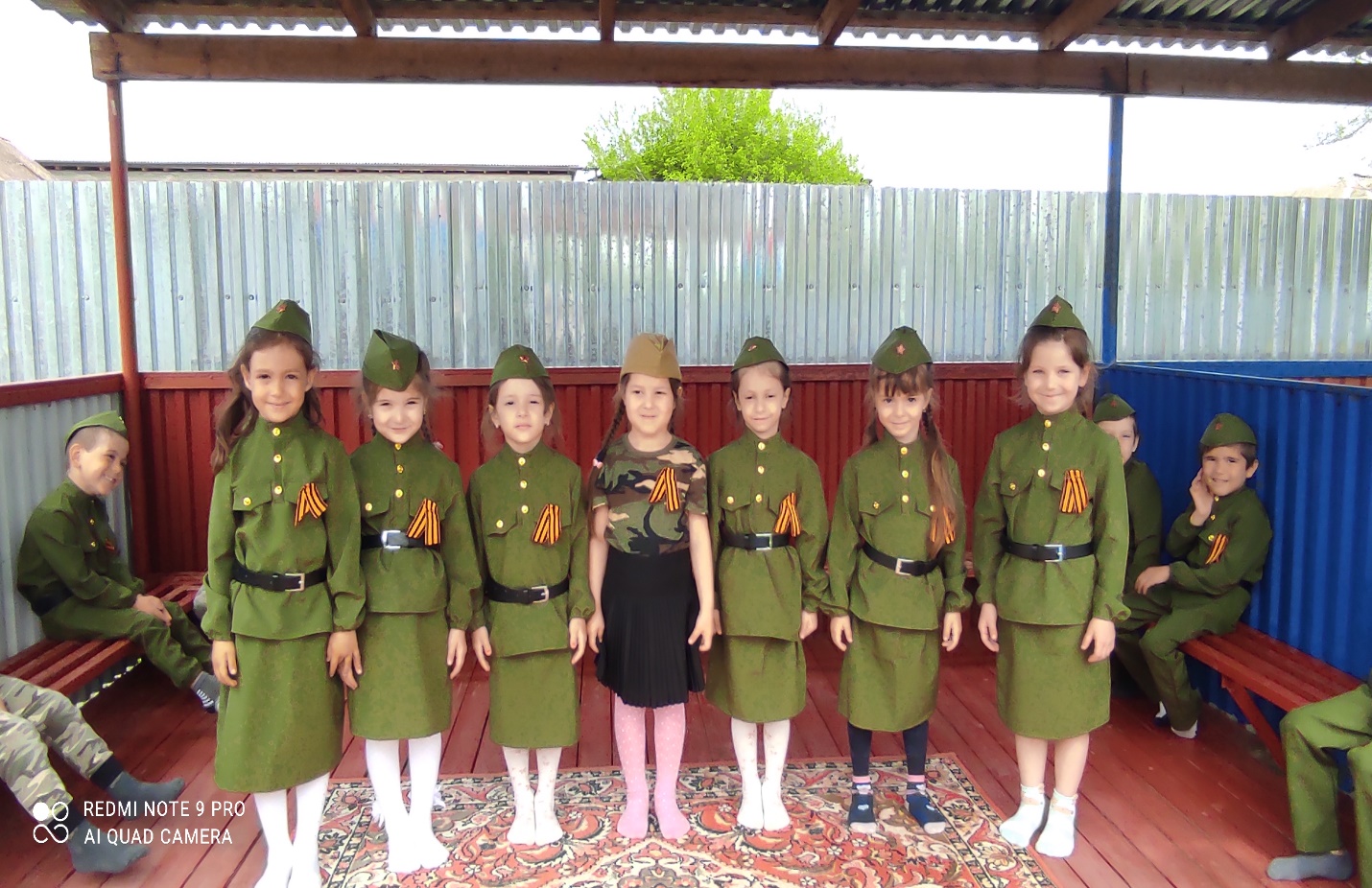 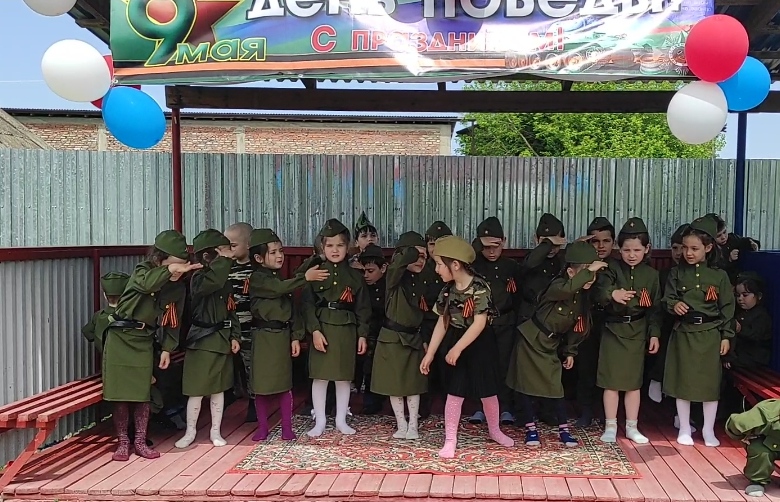 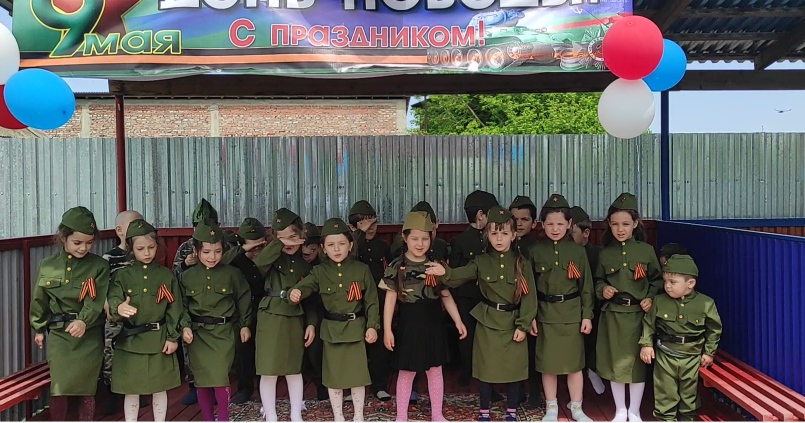 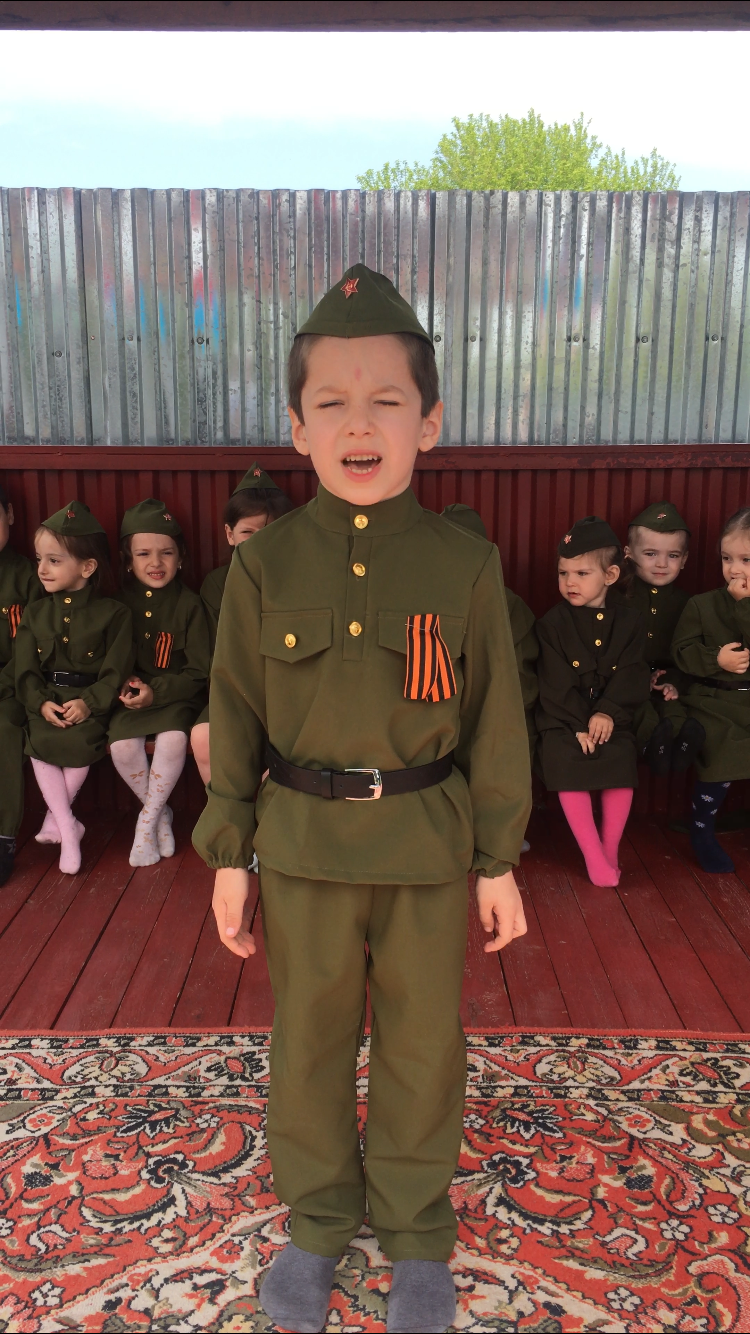 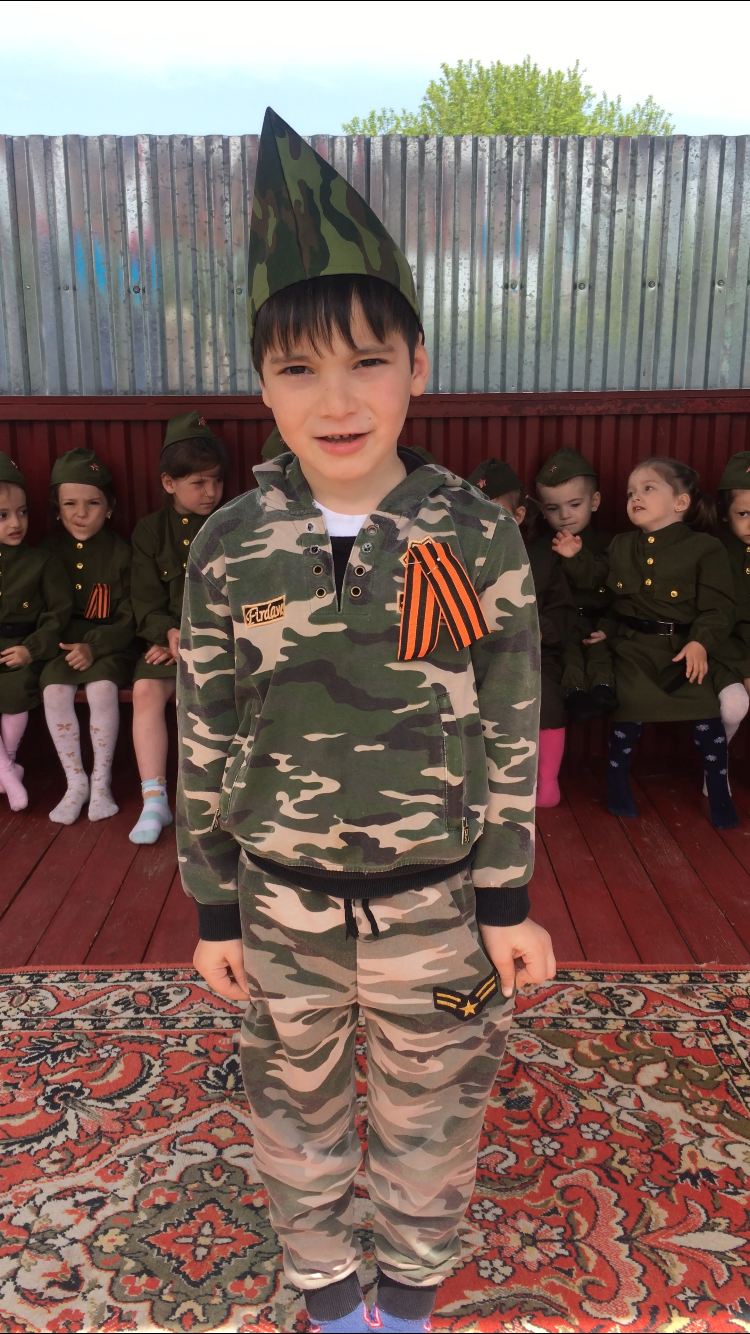 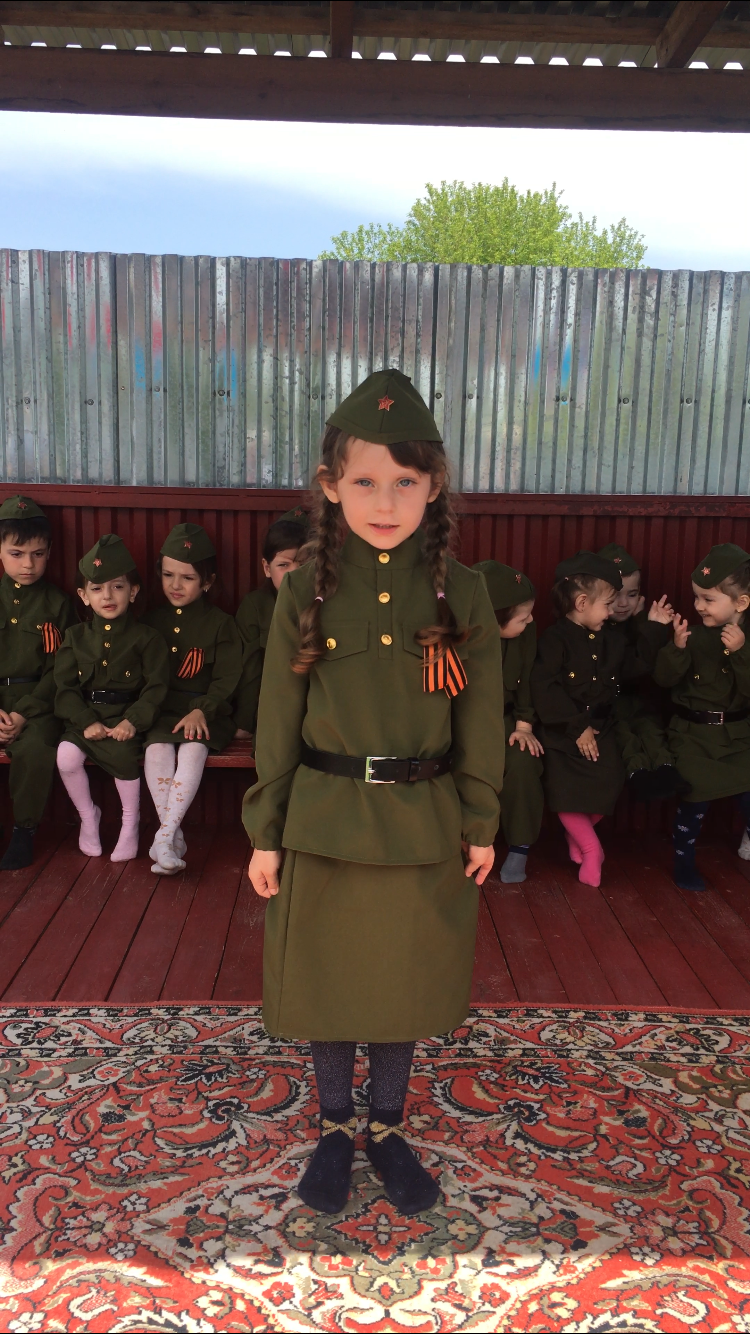 	27.04.2021г. была провелена экскурсия с воспитанниками ДОУ по              г. Грозный в честь Дня Памяти и Скорби, посвященного А-Х. Кадырову. В этот день мы посетили музей А-Х. Кадырова и Аллею Славы. 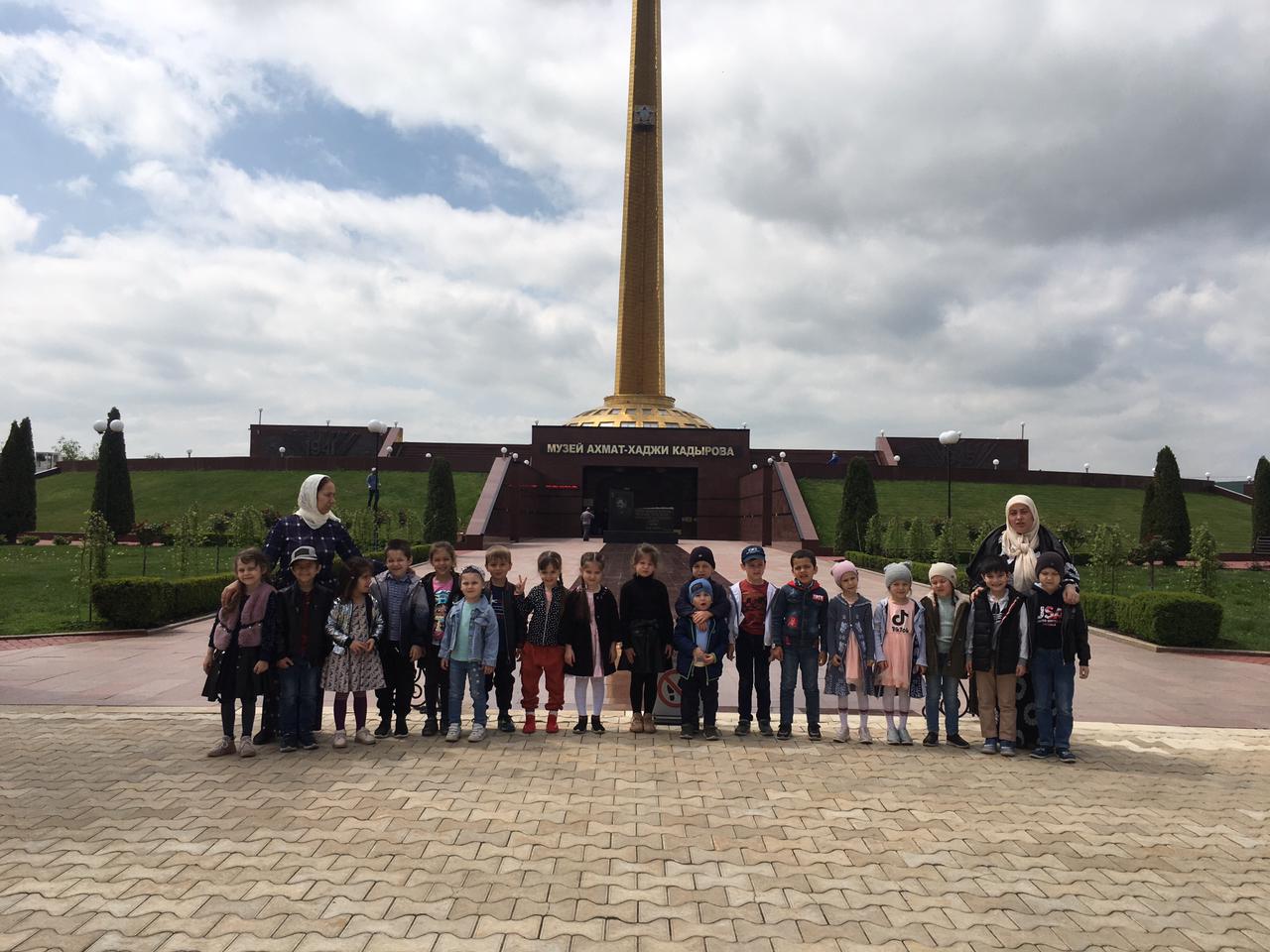 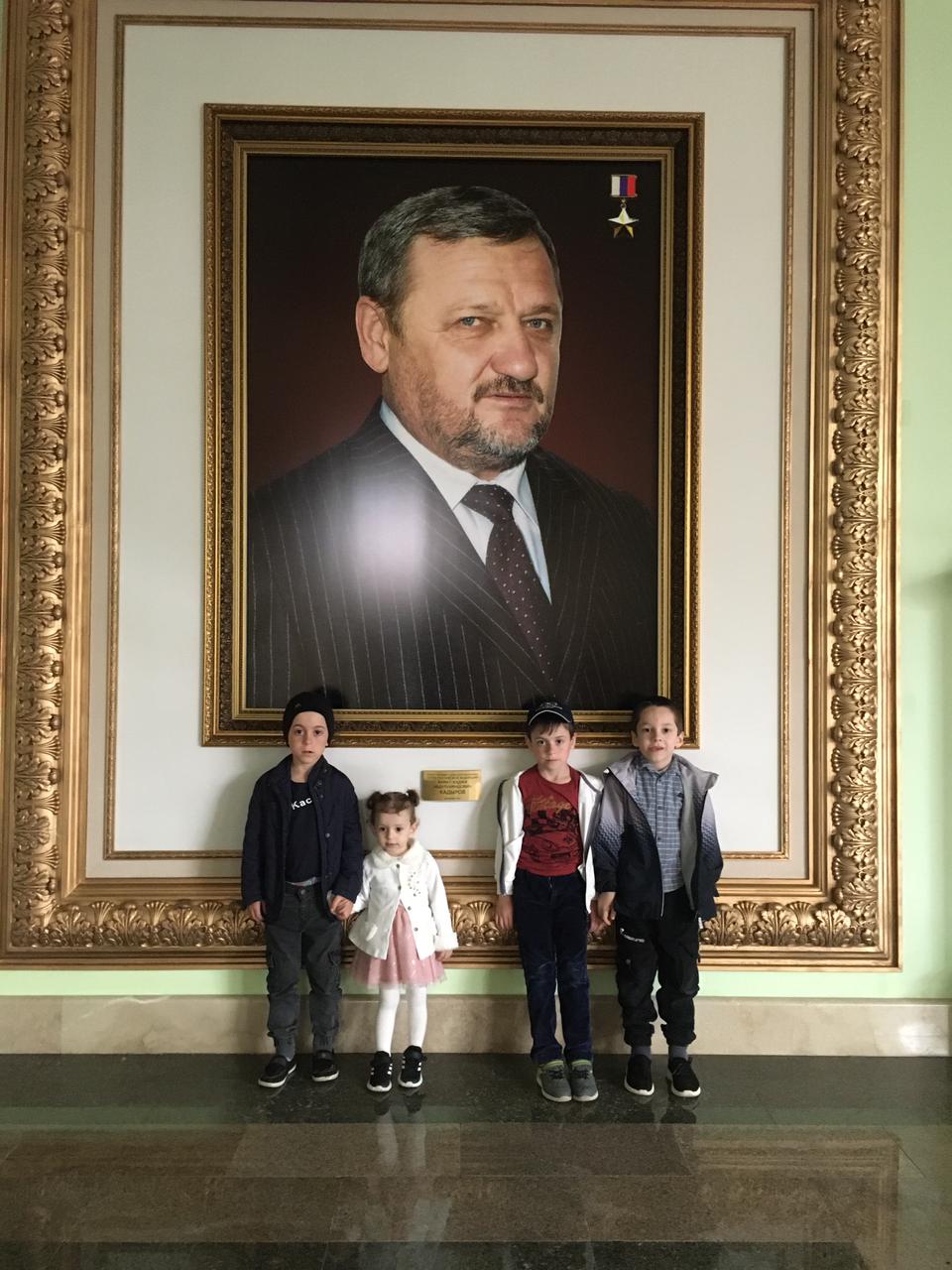 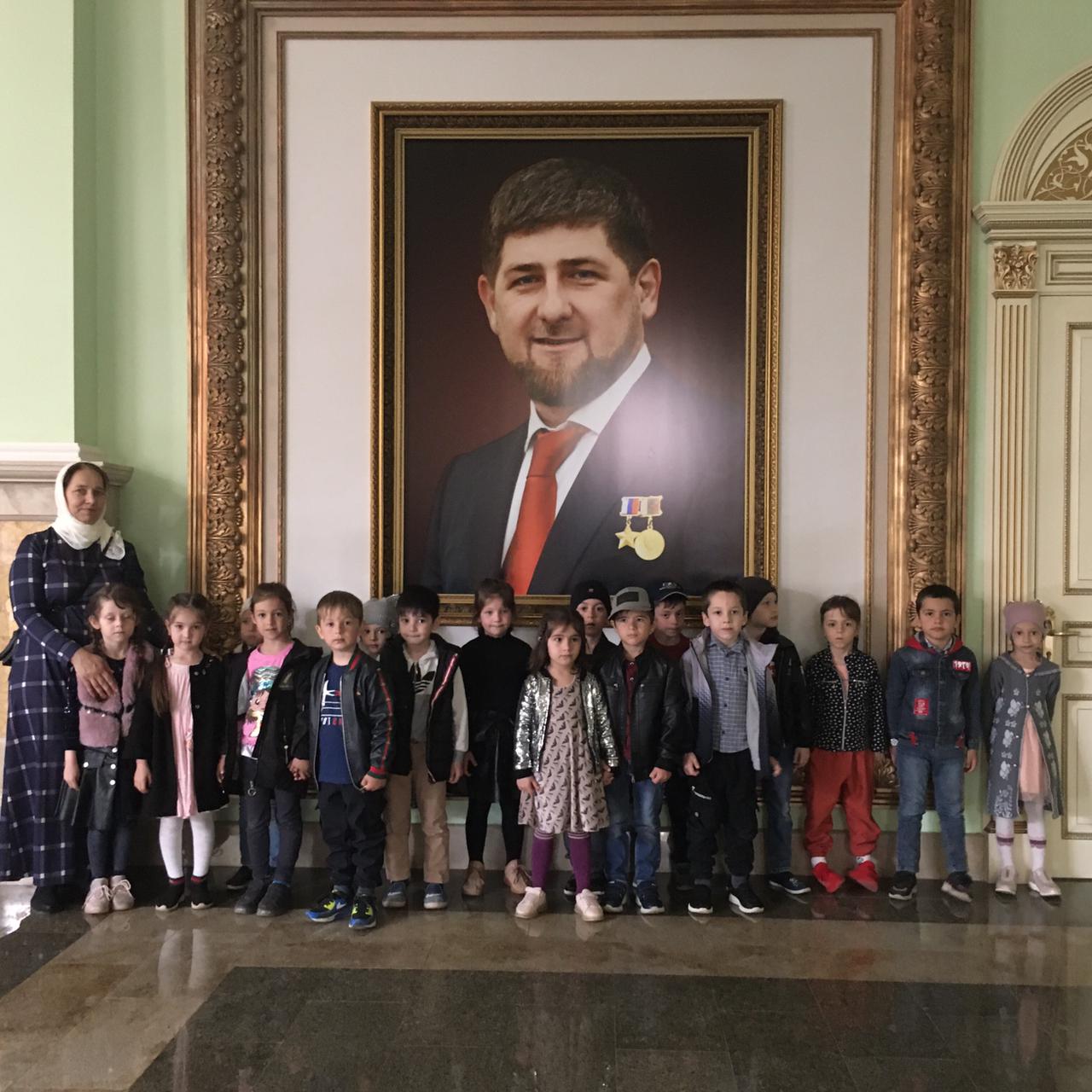 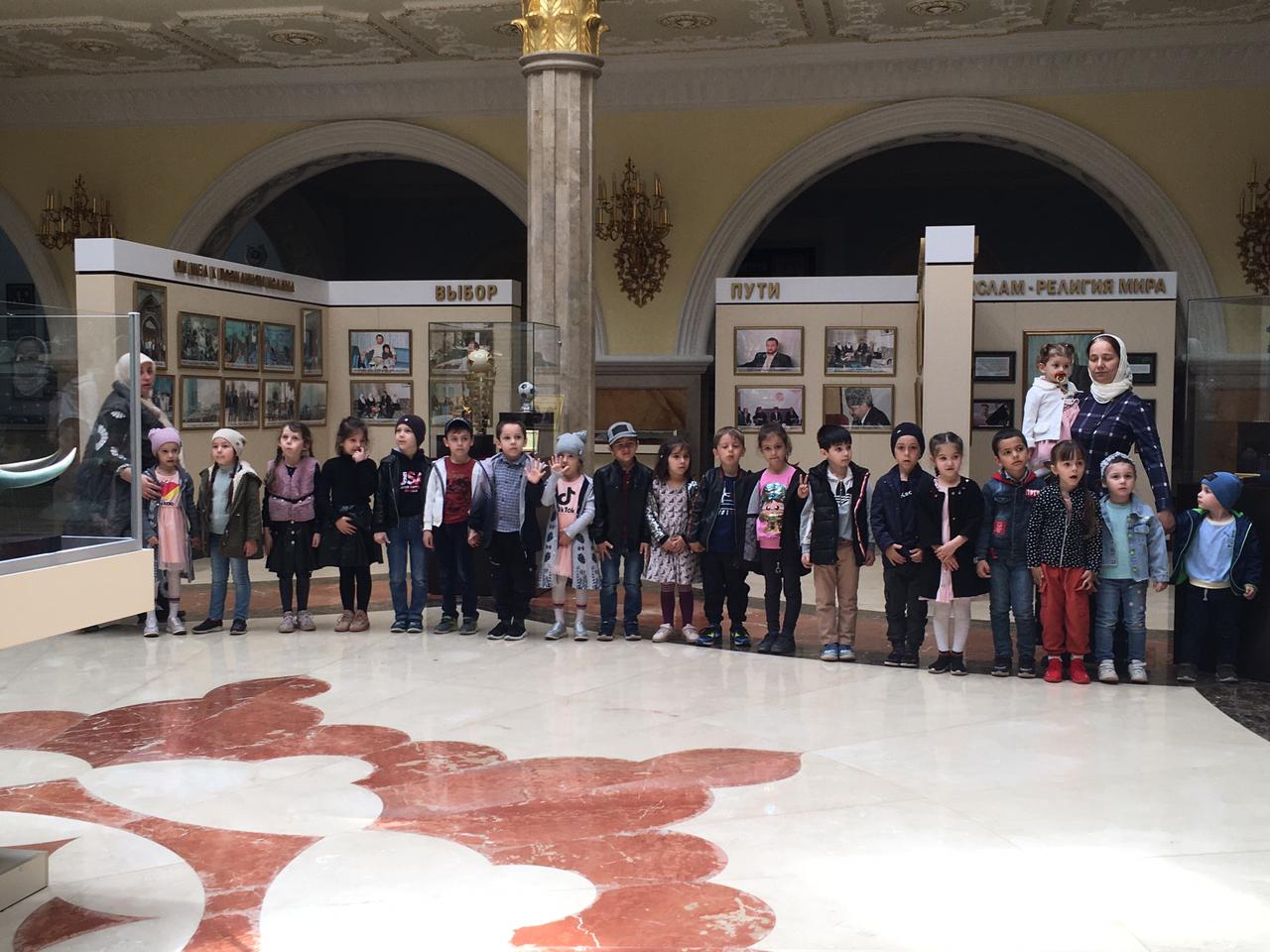 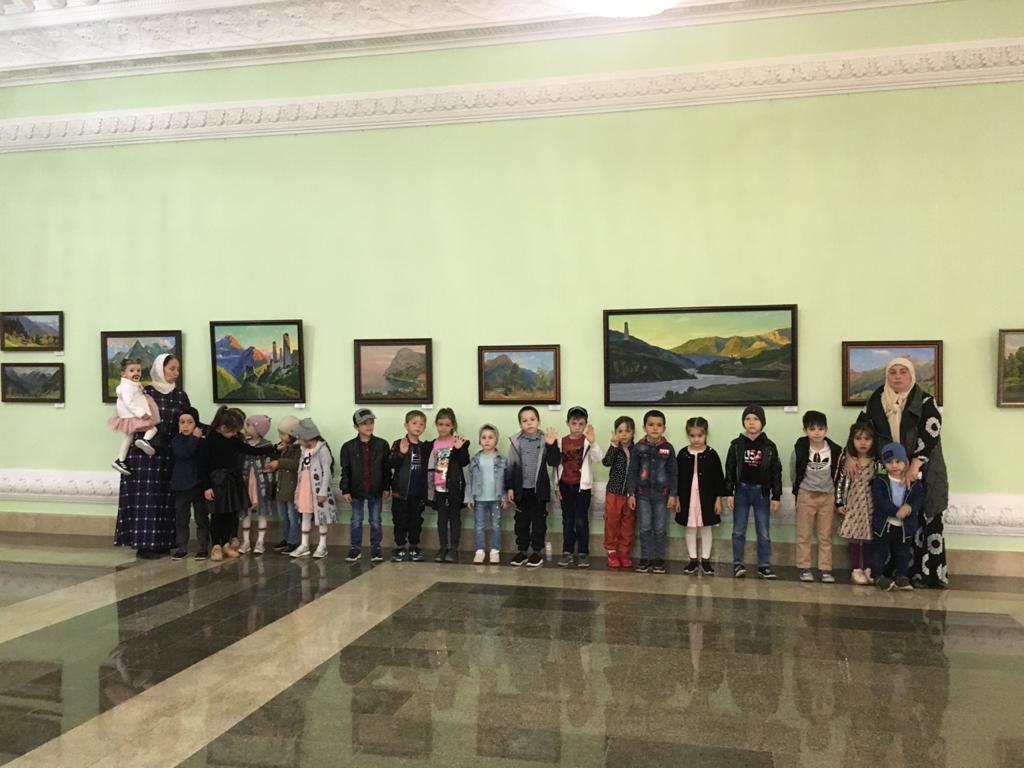 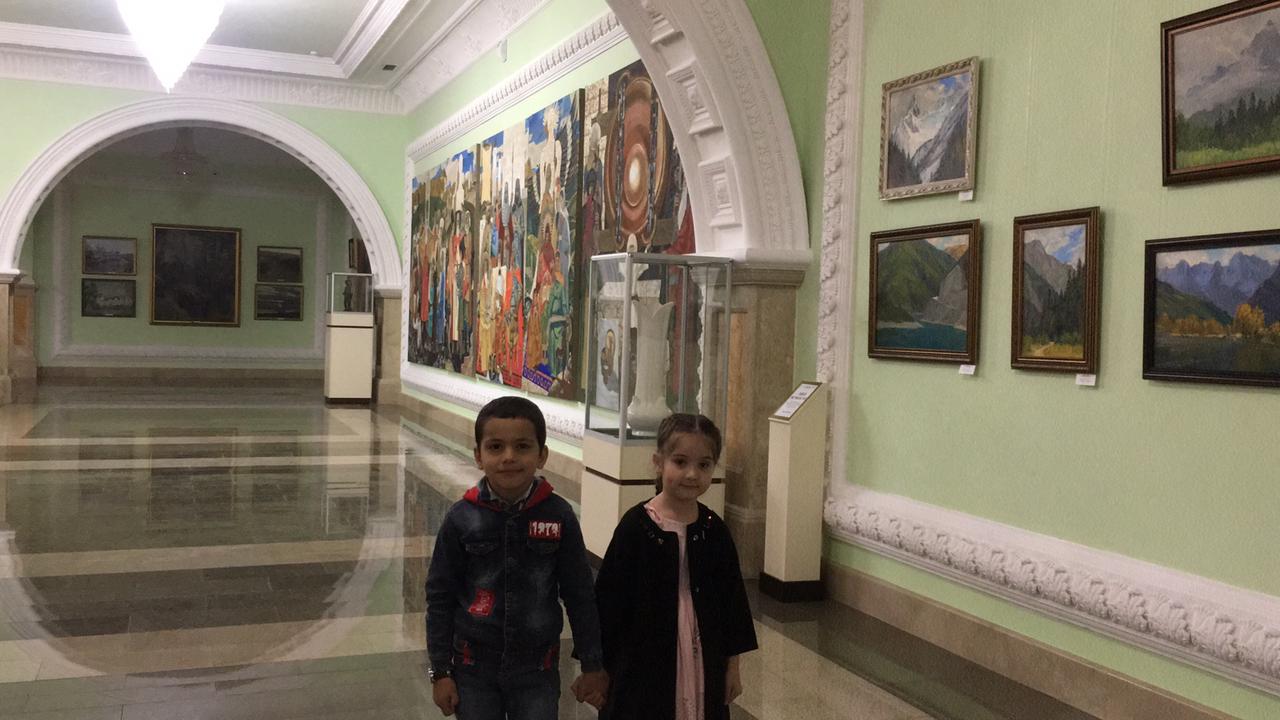 	Старший воспитатель					Х.Ю. Абубакарова